LECCINO – Šempeter 2023 (ni novih podatkov – obrano)Vsebnost olja v laboratorijski oljarni 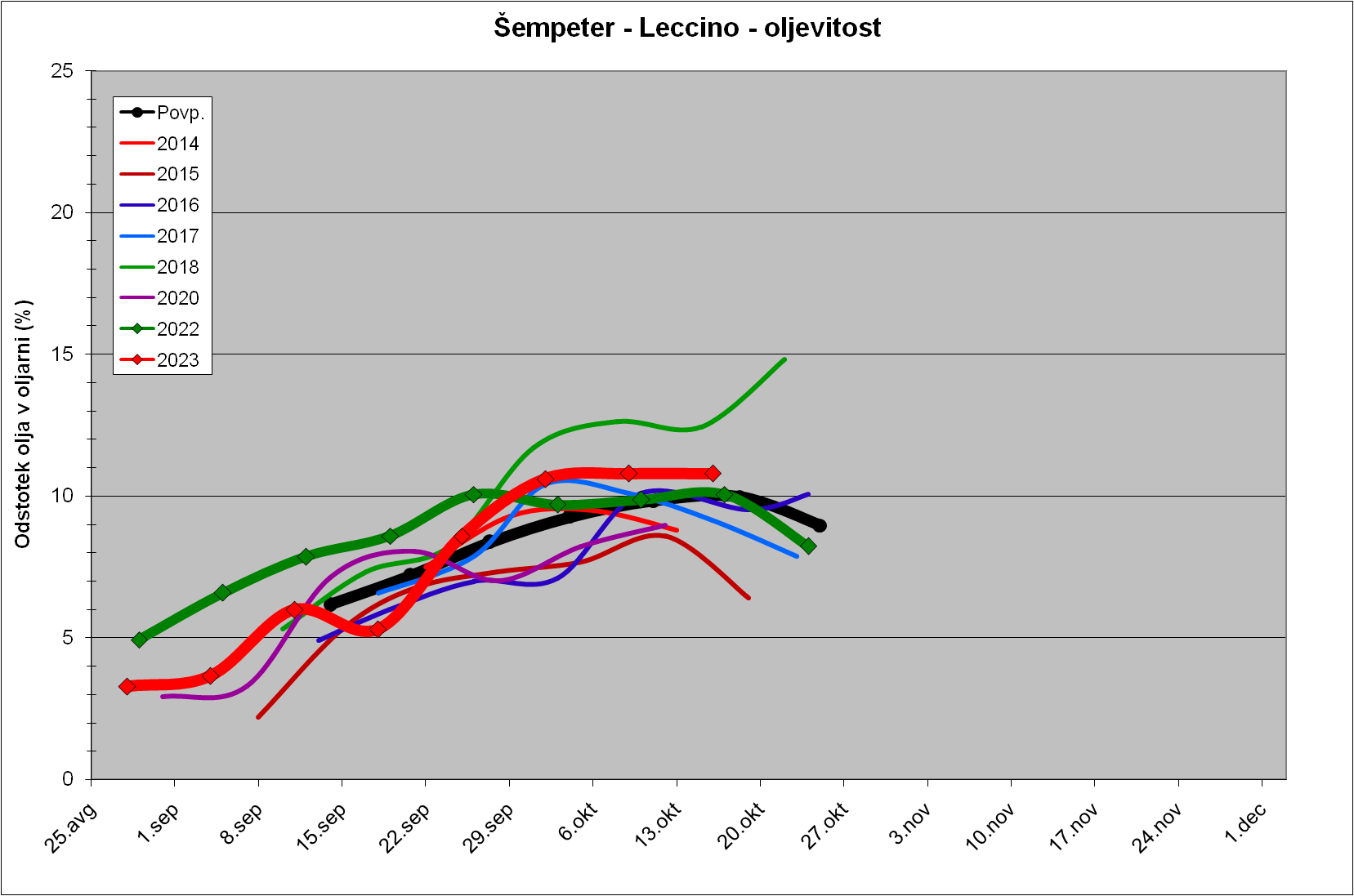 Trdota plodov 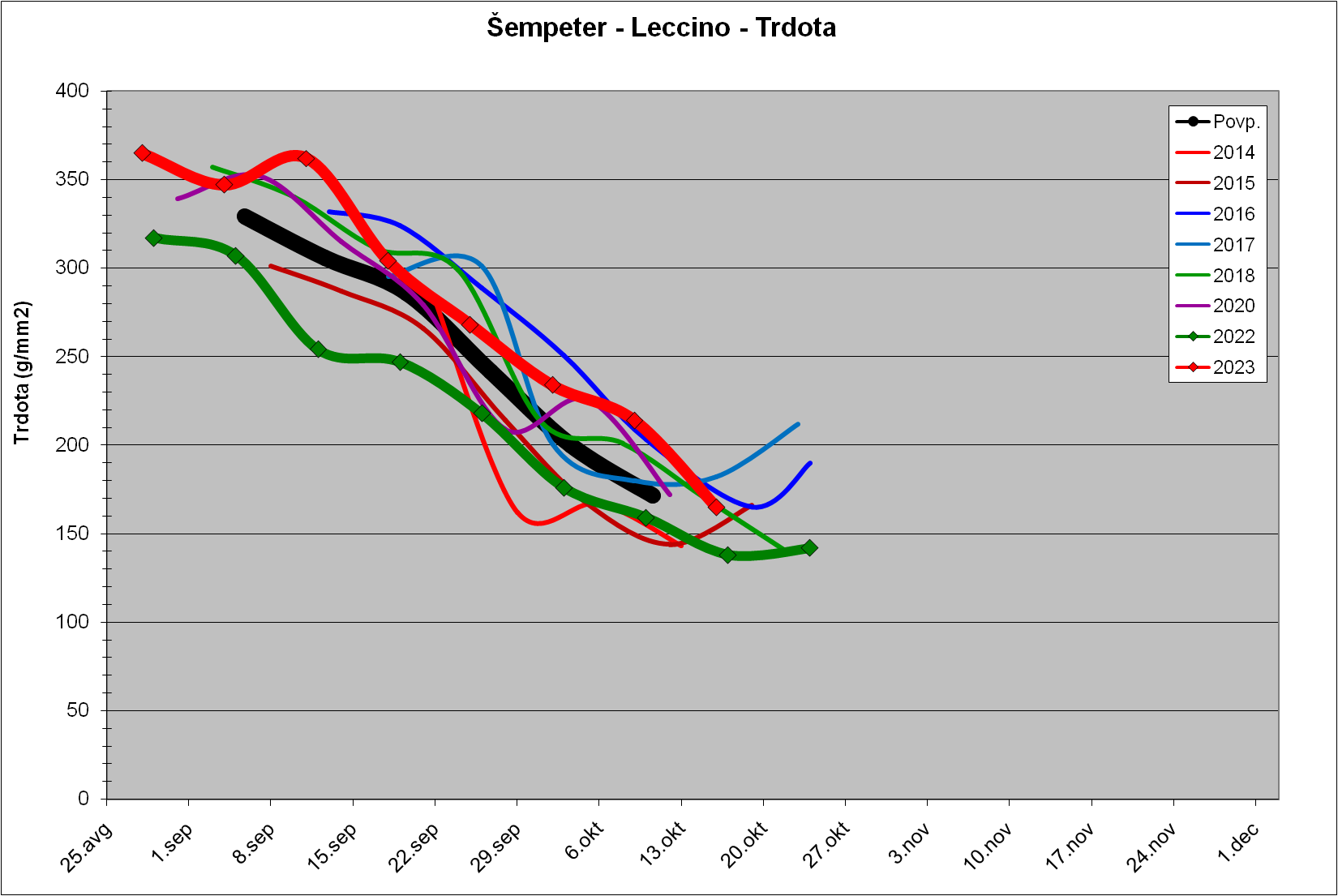 Indeks zrelosti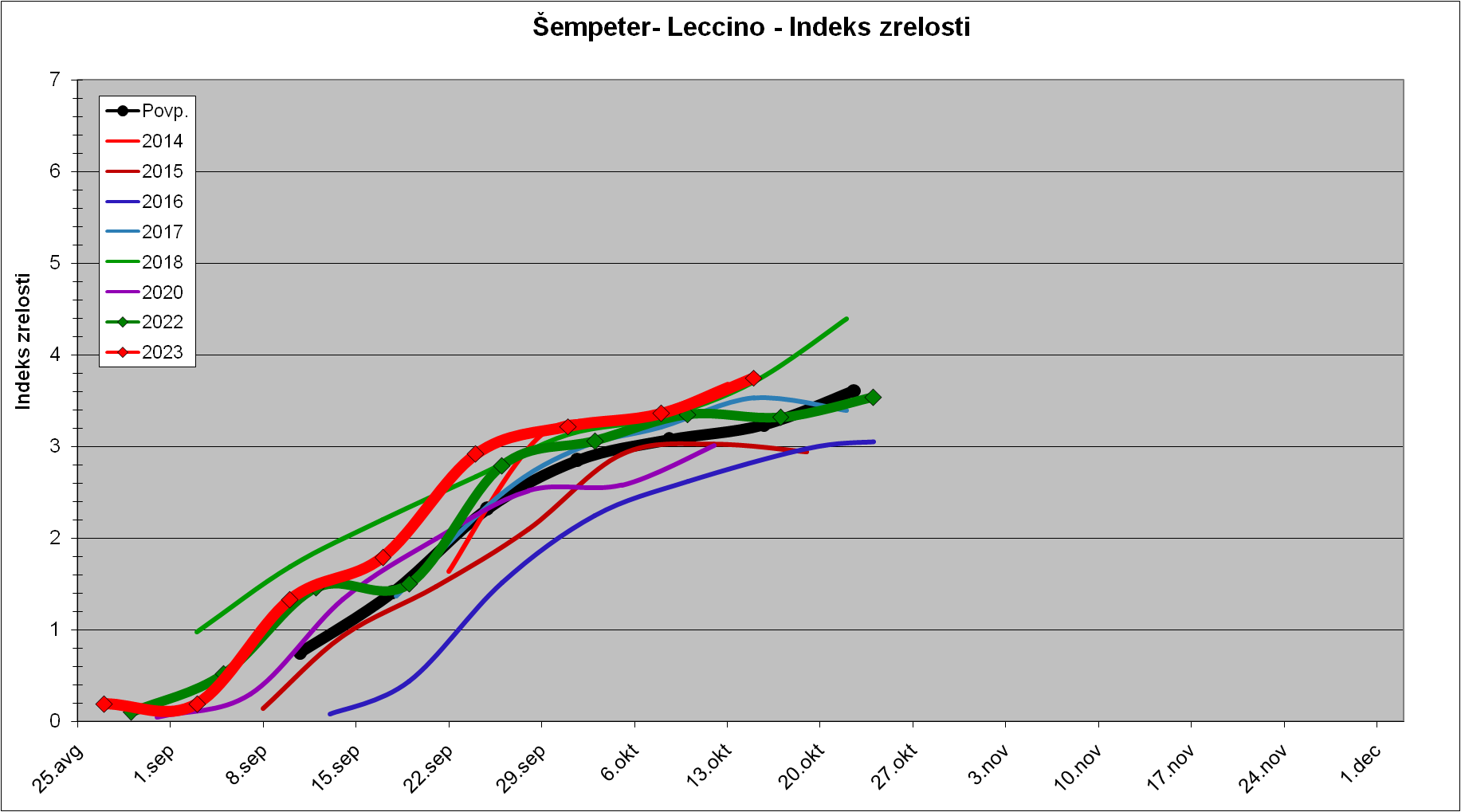 